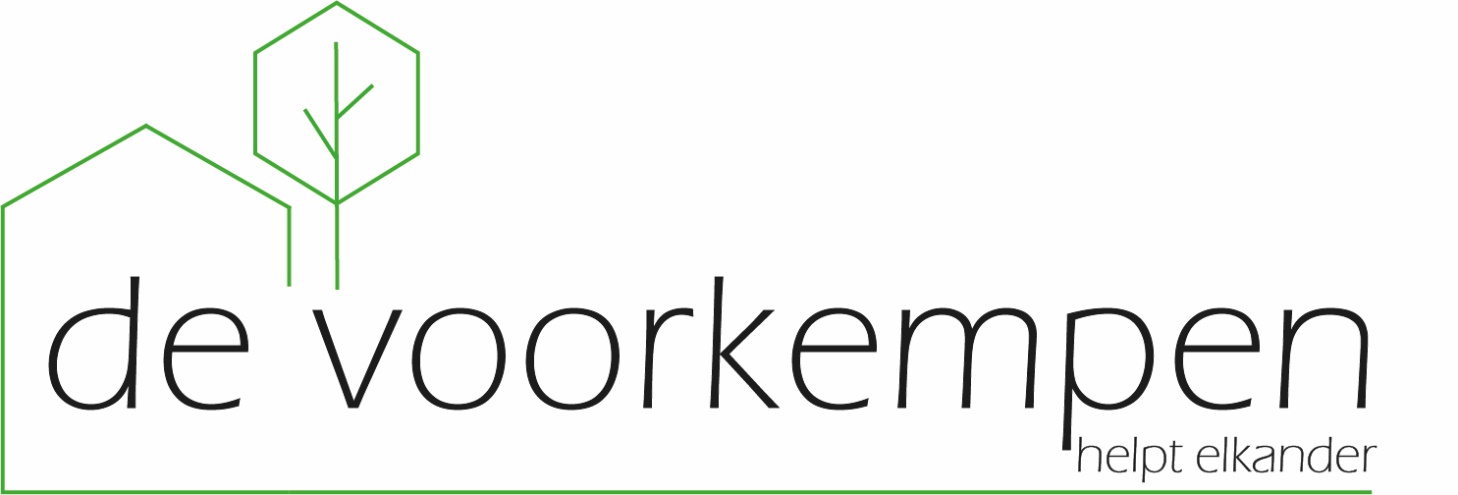 AANVRAAG PLAATSEN TUINHUISNaam: _______________________________________________Adres: _______________________________________________Datum:_______________________________________________Vul dit formulier in. Lees de voorkant goed door en vul de achterkant in.Voeg een plannetje bij uw aanvraag. Stuur uw aanvraag op via email, met de post of breng deze binnen tijdens de openingsuren.Wacht op een antwoord.Plaats nooit een tuinhuis zonder onze schriftelijke toestemming!Dit zijn de voorwaarden waaraan uw tuinhuis moet voldoen:maximale afmetingen2,50 meter breed2,50 meter lang2,50 meter hoogplaatsingVolg de stedenbouwkundige voorschriften. U kan dit navragen bij uw gemeente.Blijf minimaal 1 meter van de perceelgrenzen.Plaats een fundering van betonnen of houten blokken. Een betonnen plaat is niet toegelaten. Uitzicht en onderhoudHout/houtkleur. U mag het kleurloos vernissen of behandelen. Zorg voor een plat of licht hellend dakBlijf uw tuinhuis netjes onderhouden.Gebruik steeds nieuw materiaalHet tuinhuis en de fundering moeten afgebroken worden:Wanneer u het pand verlaat tenzij anders overeengekomen met De Voorkempen (schriftelijk)Wanneer het tuinhuis in de weg staat bij renovatie of herstelling aan de woning.Wanneer het niet voldoet aan de voorschriften van De Voorkempen of de gemeente. Beschrijf hier de afmetingen van uw tuinhuis. Beschrijf de materialen en welke fundering u wenst te gebruiken. Kleef eventueel een foto of maak een tekening.Voeg zeker een plannetje bij uw aanvraag.Teken hierop waar u het tuinhuis wil plaatsen ten opzichte van het huis en de perceelgrenzen.Hebt u voor uw aanvraag een schriftelijke toestemming van de gemeente nodig?Voeg een kopie hiervan bij dit formulier!Wil je een tuinhuis laten plaatsen? Voeg dan zeker een gedetailleerde offerte bij je aanvraag.Wij zullen u zo snel mogelijk een schriftelijk antwoord bezorgen. Met de ondertekening van dit formulier gaat u akkoord met de voorwaarden voor het plaatsen van een tuinhuis. Datum					HandtekeningDe Voorkempen-HENijverheidsstraat 32960 St.-Job-in-‘t-Goor (Brecht)T: 03 690 09 20F: 03 690 09 21E: info@devoorkempen-he.be